внеочередное заседание                                                                  28-го созываКАРАР                            №51                              РЕШЕНИЕ10 февраль 2020 йыл                                         от 10 февраля 2020 года                                                       Об отмене решения  Совета сельского поселения Челкаковский сельсовет муниципального района Бураевский район Республики БашкортостанСовет   сельского поселения Челкаковский  сельсовет муниципального   район  Республики  Башкортостан  РЕШИЛ:Признать утратившим силу решение Совета сельского поселения Челкаковский сельсовет от 22 января 2014 года №184/1 «О порядкесоставления и ведения кассового плана исполнения  бюджета сельского поселения Челкаковский сельсовет муниципального района Бураевский район Республики Башкортостан в текущем финансовом году».    Председатель Совета сельского    поселения Челкаковский  сельсовет                          Р.Р.Нигаматьянов  Башҡортостан РеспубликаhыБорай районы  муниципаль районынын Салкак  ауыл  советыауыл  биләмәhе   Советы452973,  Салкак ауылы, Пинегин  урамы, 8Тел. 8 (347 56) 2-54-59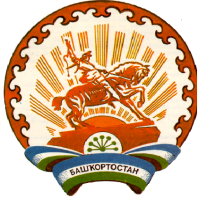 Республика БашкортостанСовет сельского поселения  Челкаковский сельсовет муниципального районаБураевский район452973, с.Челкаково, ул.Пинегина , 8Тел. 8 (347 56) 2-54-59